本文档适用于需要修改无线信号名称和密码的用户修改扩展器无线信号名称和密码有两种方法：方法一：用手机修改无线信号名称密码方法二：用电脑修改无线信号名称密码本文档以A9扩展器为例，分别介绍两种修改方法。1、用手机修改方法：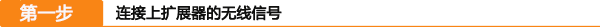 手机搜索并连接上扩展器的无线信号，如下图所示：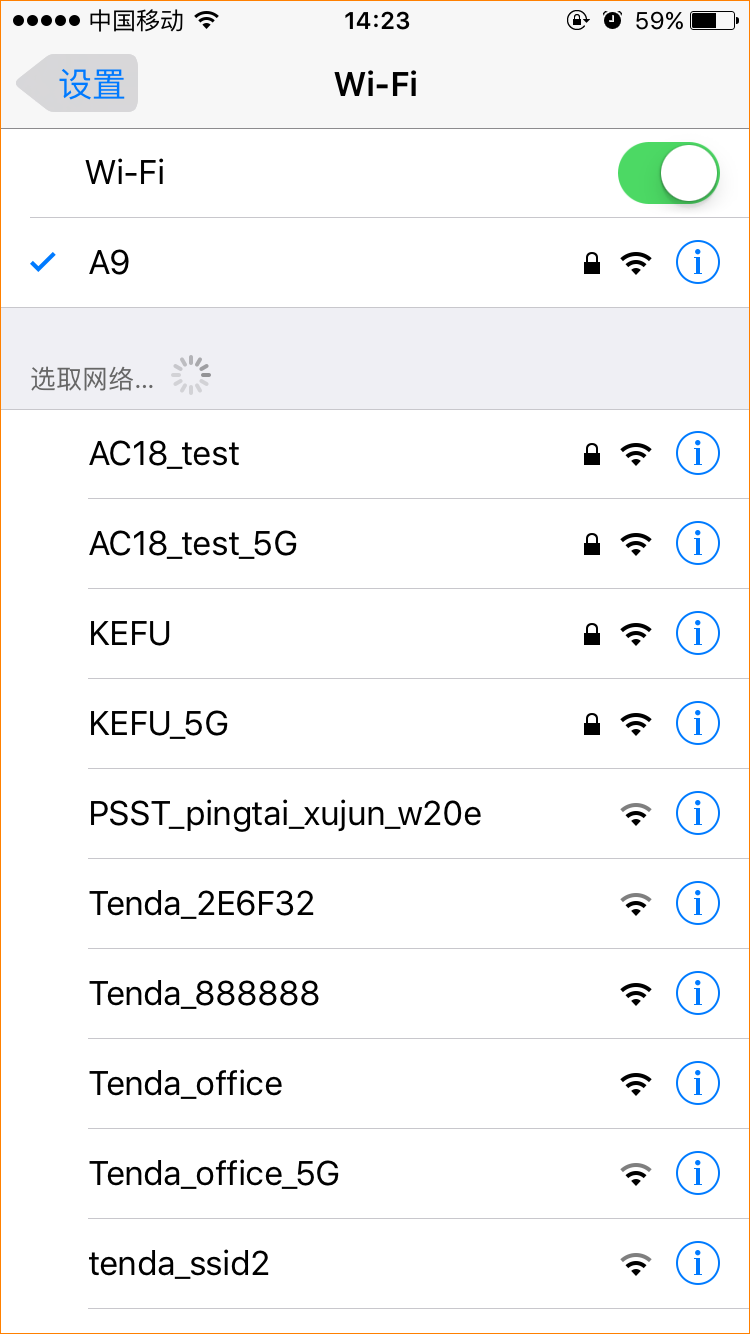 注意：扩展成功后的无线信号名称要么和上级信号一致，要么是扩展过程自定义修改的。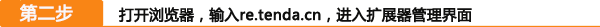 在手机上打开浏览器，地址栏输入re.tenda.cn登录扩展器管理界面。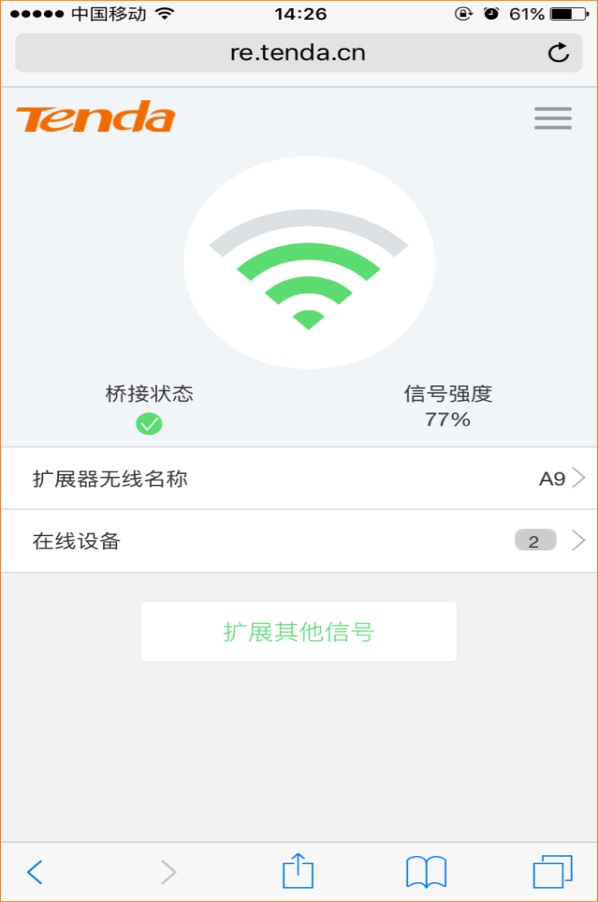 注意：必须连接是扩展器的无线信号，才可通过re.tenda.cn进入管理界面。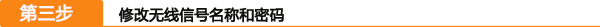 点击页面上的“扩展器无线名称”，即可进入修改扩展器的无线名称密码界面，如下图所示，修改后，点击保存即可；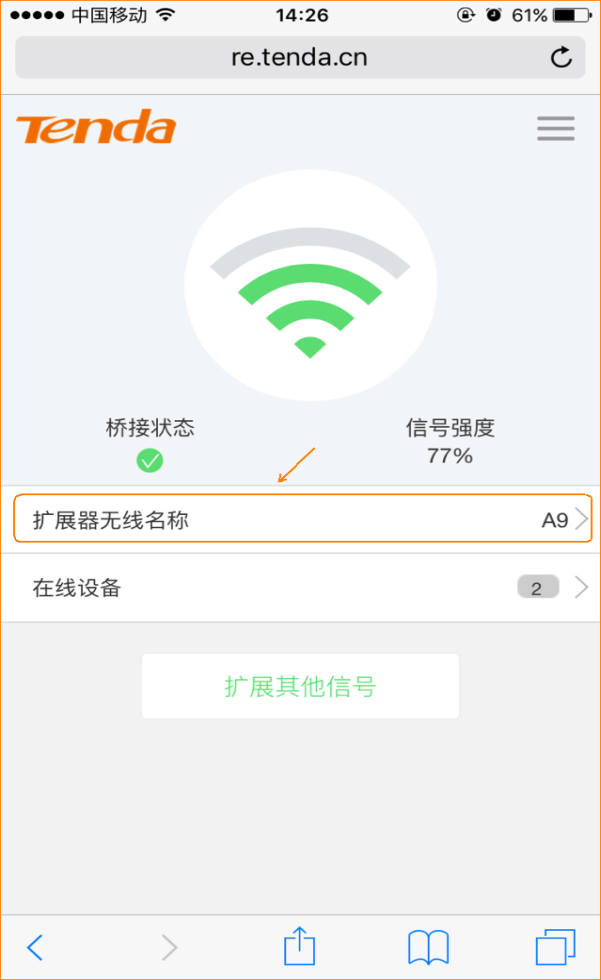 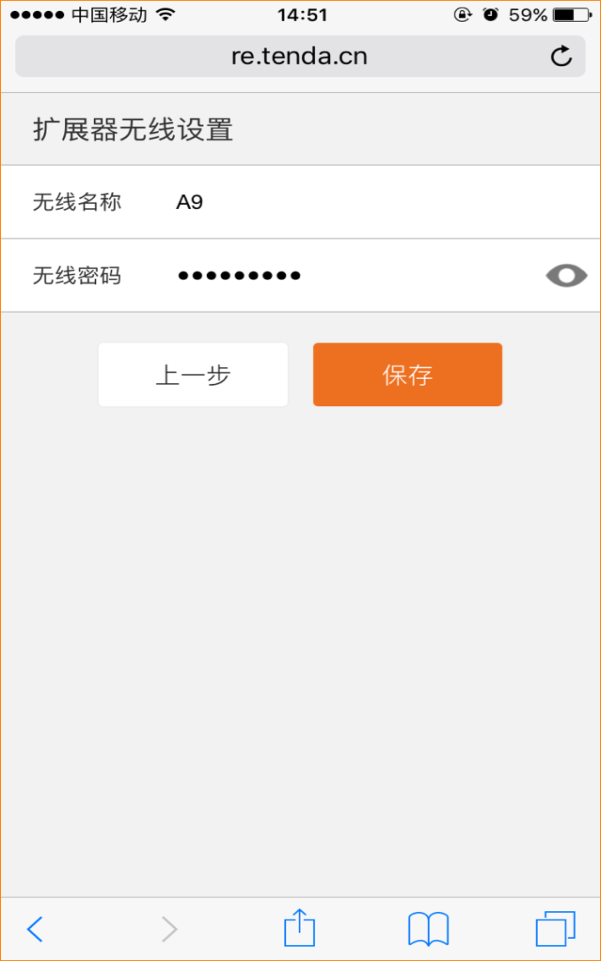 1、用电脑修改方法：电脑搜索并连接上扩展器的无线信号，如下图所示：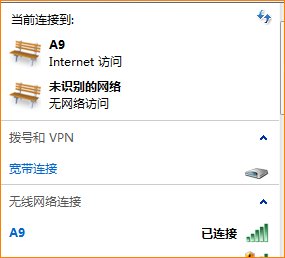 注意：扩展成功后的无线信号名称要么和上级信号一致，要么是扩展过程自定义修改的。在电脑上打开浏览器，地址栏输入re.tenda.cn登录扩展器管理界面。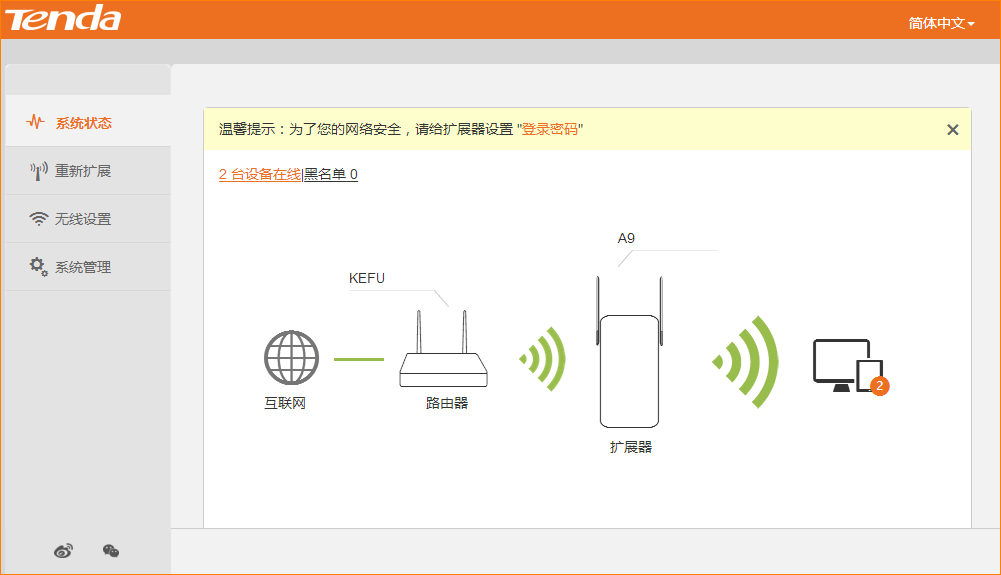 注意：必须连接是扩展器的无线信号，才可通过re.tenda.cn进入管理界面。点击“无线设置”，即可修改扩展器的无线信号名称密码，修改后，点击“确定”即可，如下图所示：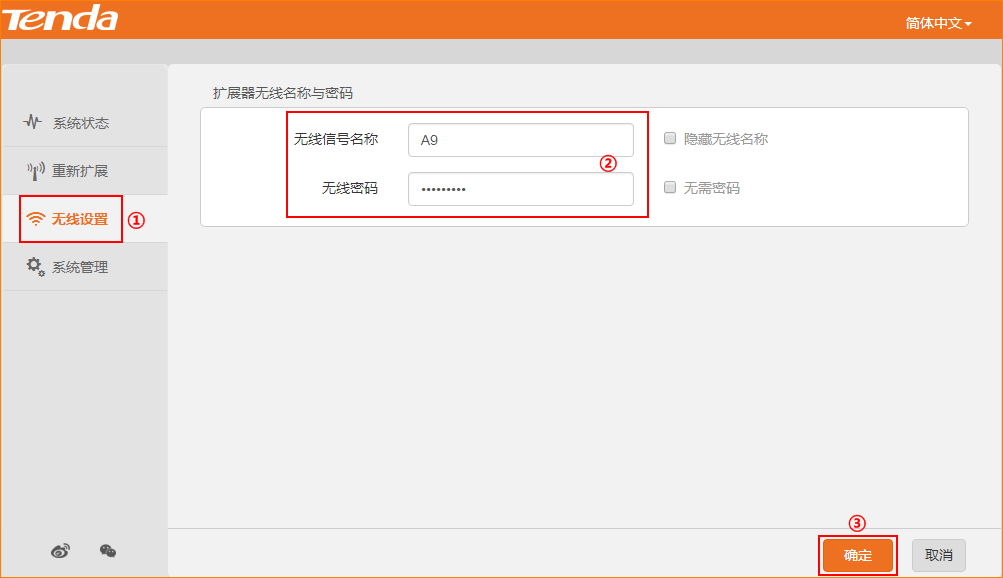 